BOLHAM PRIMARY SCHOOL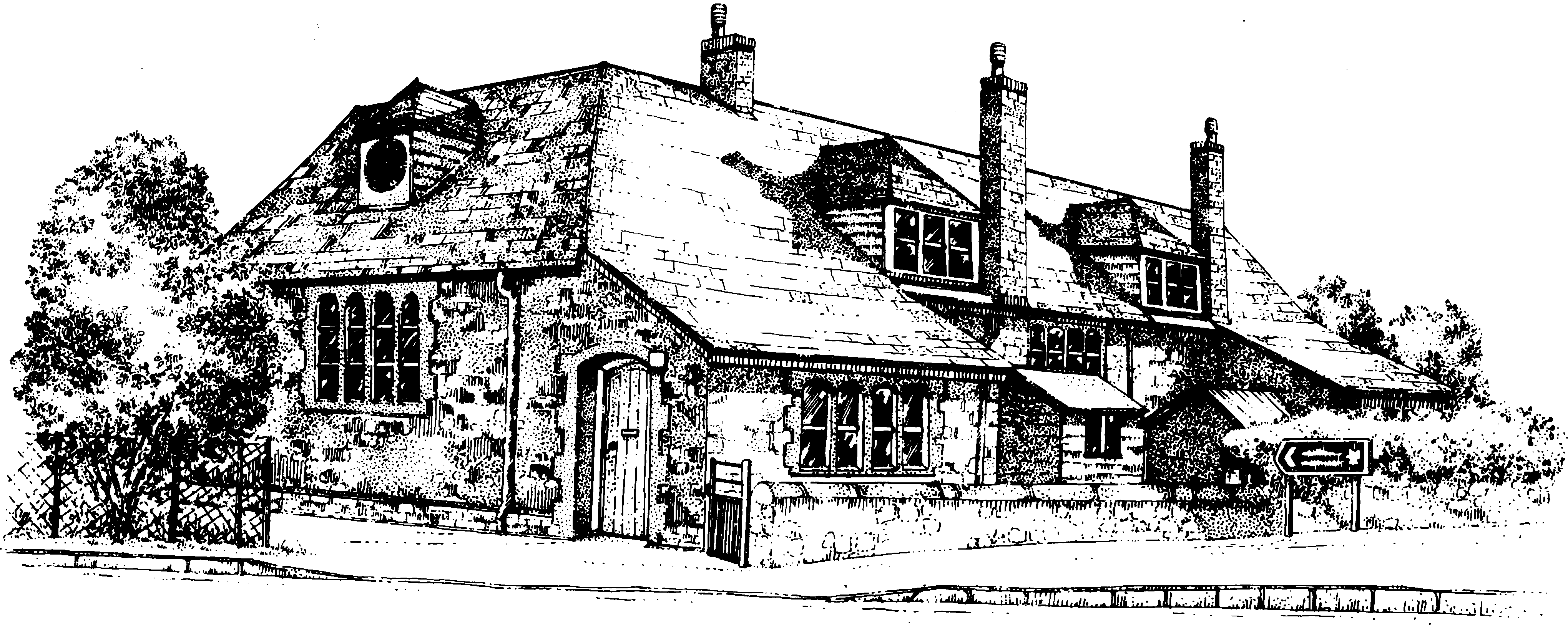 SCHOOL BREAKFAST AND AFTER-SCHOOL CLUB PRICE LIST 2018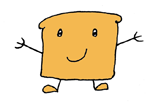 Breakfast Club 7.45am - 8.45am (Breakfast included if required)£5 per full session £3 per half session (8.15am-8.45am) 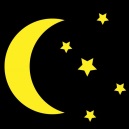 After School Club 3.30pm-5.30pm (Snack included if required)£3.00 per child - half hour session (3.30pm - 4.00pm)£5.00 per child - one hour session (3.30pm - 4.30pm)£6.00 per child - one and a half hour session (3.30pm-5.00pm)£7.00 per child - two hour session (3.30pm - 5.30pm)